от «12» 01 2018 г.                                                                                                      № 5О функционировании муниципального городского звенаМирнинского района территориальной подсистемы единой государственной системы предупреждения и ликвидации чрезвычайных ситуаций Республики Саха (Якутия)В соответствии с Федеральными законами от 21.12.1994 № 68-ФЗ «О защите населения и территорий от чрезвычайных ситуаций природного и техногенного характера», от 12.02.1998 № 28-ФЗ «О гражданской обороне», постановлениями Правительства Российской Федерации от 30.12.2003 № 794 «О единой государственной системе предупреждения и ликвидации чрезвычайных ситуаций», от 08.11.2013 г. № 1007 «О силах и средствах единой государственной системы предупреждения и ликвидации чрезвычайных ситуаций», постановлением Правительства Республики Саха (Якутия) от 31.08.2006 № 393 «О территориальной подсистеме Республики Саха (Якутия) единой государственной системы предупреждения и ликвидации чрезвычайных ситуаций (далее - РСЧС)», постановлением Администрации Мирнинского района от 30.11.2017 № 1489 «О функционировании муниципального звена Мирнинского района территориальной подсистемы единой государственной системы предупреждения и ликвидации чрезвычайных ситуаций Республики Саха (Якутия), городская Администрация постановляет:1. Утвердить состав служб РСЧС г. Мирного и закрепление за ними функции по вопросам предупреждения и ликвидации ЧС, реагирования на соответствующие риски (приложение 1).2. Базовой основой службы РСЧС г. Мирного определить структурные подразделения городской Администрации, а в случаях, предусмотренных федеральным законодательством, территориальные подразделения федеральных органов исполнительной власти, органов исполнительной власти субъекта, организаций, осуществляющих свою деятельность на территории г. Мирного (по согласованию).3. Назначить руководителями служб РСЧС, руководителей соответствующих структурных подразделений городской Администрации и органов управления федеральных органов исполнительной власти, органов исполнительной власти Республики Саха (Якутия), организаций, осуществляющих свою деятельность на территории г. Мирного, в чьи полномочия входят вопросы предупреждения и ликвидации ЧС (по согласованию).4. Определить дежурную диспетчерскую службу (уполномоченное должностное лицо службы РСЧС (при отсутствии ДДС) ответственную, (ответственного) за организацию взаимодействия с МКУ «ЕДДС» МО «Мирнинский район».5. Определить состав сил и средств службы РСЧС г. Мирного (приложение 1).6. Ввести руководителей служб РСЧС в состав КЧС и ОПБ МО «Город Мирный».7. Создать рабочие группы в составе КЧС и ОПБ МО «Город Мирный» по количеству служб РСЧС, в состав которых включить представителей подразделений городской Администрации, территориальных подразделений федеральных органов исполнительной власти, органов исполнительной власти Республики Саха (Якутия), организаций, осуществляющих реагирование на риски ЧС на территории г. Мирного (по согласованию). В режиме функционирования чрезвычайной ситуации определить рабочие группы основой создания межведомственного оперативного штаба (далее - МОШ) по ликвидации ЧС, согласно закреплённым рискам.8. Руководство МОШ в период его работы возлагается на одного из заместителей Главы городской Администрации, курирующего службу (службы) РСЧС г. Мирного (приложение 2).9. При отсутствии угрозы возникновения чрезвычайных ситуаций на территории г. Мирного службы РСЧС функционируют в режиме повседневной деятельности. Решением Главы города для служб РСЧС может устанавливаться один из следующих режимов функционирования:а) режим повышенной готовности - при угрозе возникновения чрезвычайных ситуаций;б) режим чрезвычайной ситуации - при возникновении и ликвидации чрезвычайных ситуаций.10. Решением Главы города о введении для служб РСЧС режима повышенной готовности или чрезвычайной ситуации определяются:а) обстоятельства, послужившие основанием для введения режима повышенной готовности или режима чрезвычайной ситуации;б) границы территории, на которой может возникнуть чрезвычайная ситуация, или границы зоны чрезвычайной ситуации;в) силы и средства, привлекаемые к проведению мероприятий по предупреждению и ликвидации чрезвычайной ситуации;г) перечень мер по обеспечению защиты населения от чрезвычайной ситуации или организации работ по ее ликвидации;д) должностные лица, ответственные за осуществление мероприятий по предупреждению чрезвычайной ситуации, или руководитель ликвидации чрезвычайной ситуации.11. При устранении обстоятельств, послуживших основанием для введения на территории города режима повышенной готовности или режима чрезвычайной ситуации, Глава города отменяет установленные режимы функционирования для служб РСЧС.12. Основными мероприятиями, проводимыми службами РСЧС города являются:а) в режиме повседневной деятельности:- осуществление ежедневного обмена информацией с МКУ «ЕДДС» МО «Мирнинский район» по линии ДДС или ответственных должностных лиц службы (при отсутствии ДДС);- поддержание органов управления и сил службы РСЧС в готовности;- разработка, своевременная корректировка и уточнение планов применения сил и средств службы РСЧС к ликвидации ЧС;- изучение потенциально опасных объектов и районов возможных ЧС, прогнозирование ожидаемых последствий ЧС;- организация постоянного наблюдения и контроля за состоянием подведомственных объектов;- создание, восполнение и поддержание в готовности резервов материальных ресурсов;- осуществление контроля за выполнением мероприятий по предупреждению и ликвидации ЧС;- формирование и ведение паспортов территорий;б) в режиме повышенной готовности (при угрозе возникновения ЧС):- организация постоянного взаимодействия с МКУ «ЕДДС» МО «Мирнинский район» по вопросам уточнения прогноза складывающейся обстановки;- усиление наблюдения и контроля за обстановкой на подведомственных объектах и территориях;- прогнозирование возможного возникновения ЧС и их масштабов;- уточнение принятых решений и ранее разработанных планов реагирования;- уточнение плана выдвижения сил в район ЧС, сроки их готовности и прибытия;- проведение дополнительных расчётов по усилению группировки сил и средств службы;- проверка наличия и работоспособности средств связи;- усиление смены ДДС, введение круглосуточного дежурства ответственных должностных лиц службы (при отсутствии ДДС) при необходимости;- приведение в готовность сил и средств, предназначенных для ликвидации ЧС, в соответствии с прогнозируемой обстановкой и уточнение им задач;- проверка готовности сил и средств службы к действиям;- организация и контроль проведения подготовительных мер по возможной защите населения;в) в режиме чрезвычайной ситуации:- оповещение органа управления службы;- усиление смены ДДС, введение круглосуточного дежурства ответственных должностных лиц службы (при отсутствии ДДС);- организация постоянного взаимодействия с МКУ «ЕДДС» МО «Мирнинский район» по вопросам уточнения прогноза о складывающейся обстановке;- приведение сил и средств службы в готовность к применению по предназначению;- направление сил и средств службы в район ЧС;- прогнозирование возможной обстановки, подготовка предложений по действиям привлекаемых сил и средств и их наращиванию;- управление подчиненными силами, организация их всестороннего обеспечения в ходе проведения мероприятий по ликвидации последствий чрезвычайных ситуаций.13. Опубликовать настоящее Постановление в порядке, установленном Уставом МО «Город Мирный».  14. Контроль исполнения настоящего Постановления оставляю за собой.Глава города                                                                                    К.Н. АнтоновПриложение 1 к Постановлению городской АдминистрацииМО «Город Мирный»от 12.01.2018 г. № 5Состав служб РСЧСПриложение 2 к Постановлению городской АдминистрацииМО «Город Мирный»от 12.01.2018 г. № 5Закрепление служб РСЧСза руководящим составом Администрации МО «Город Мирный»АДМИНИСТРАЦИЯМУНИЦИПАЛЬНОГО ОБРАЗОВАНИЯ«Город Мирный»МИРНИНСКОГО РАЙОНАПОСТАНОВЛЕНИЕ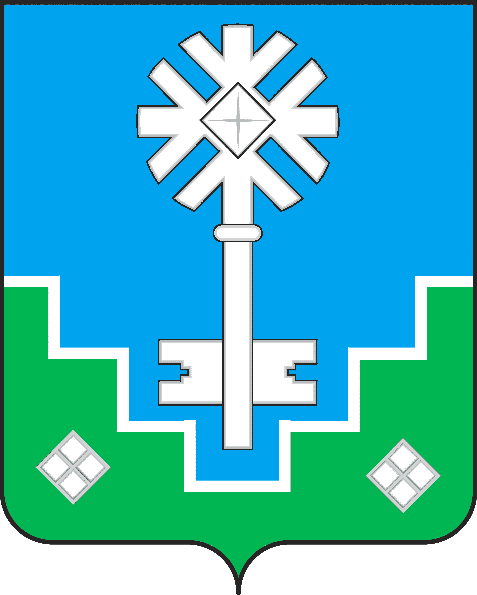 МИИРИНЭЙ ОРОЙУОНУН«Мииринэй куорат»МУНИЦИПАЛЬНАЙ ТЭРИЛЛИИ ДЬАhАЛТАТАУУРААХ№ п/пНаименование рискаПривлекаемые органы управления, должностные лица(ФОИВ, ОИВ субъекта, организаций)Дежурные службы,ответственные должностные лицаСилы и средства муниципального района (городского округа), привлекаемые для ликвидации рискаСилы и средства (ФОИВ, ОИВ субъекта), привлекаемые для ликвидации риска1. СЛУЖБА ЗАЩИТЫ И ЛИКВИДАЦИИ ЧС НА АВТОМОБИЛЬНОМ ТРАНСПОРТЕ 1. СЛУЖБА ЗАЩИТЫ И ЛИКВИДАЦИИ ЧС НА АВТОМОБИЛЬНОМ ТРАНСПОРТЕ 1. СЛУЖБА ЗАЩИТЫ И ЛИКВИДАЦИИ ЧС НА АВТОМОБИЛЬНОМ ТРАНСПОРТЕ 1. СЛУЖБА ЗАЩИТЫ И ЛИКВИДАЦИИ ЧС НА АВТОМОБИЛЬНОМ ТРАНСПОРТЕ 1. СЛУЖБА ЗАЩИТЫ И ЛИКВИДАЦИИ ЧС НА АВТОМОБИЛЬНОМ ТРАНСПОРТЕ 1. СЛУЖБА ЗАЩИТЫ И ЛИКВИДАЦИИ ЧС НА АВТОМОБИЛЬНОМ ТРАНСПОРТЕ Ответственный за формирование службы:Ответственный за формирование службы:Ответственный за формирование службы:Ответственный за формирование службы:Ответственный за формирование службы:Ответственный за формирование службы:Начальник Мирнинского управления автомобильных дорог АК «АЛРОСА» (ПАО) Кондратьев А.А., р.т. 9-95-00Начальник Мирнинского управления автомобильных дорог АК «АЛРОСА» (ПАО) Кондратьев А.А., р.т. 9-95-00Начальник Мирнинского управления автомобильных дорог АК «АЛРОСА» (ПАО) Кондратьев А.А., р.т. 9-95-00Начальник Мирнинского управления автомобильных дорог АК «АЛРОСА» (ПАО) Кондратьев А.А., р.т. 9-95-00Начальник Мирнинского управления автомобильных дорог АК «АЛРОСА» (ПАО) Кондратьев А.А., р.т. 9-95-00Начальник Мирнинского управления автомобильных дорог АК «АЛРОСА» (ПАО) Кондратьев А.А., р.т. 9-95-00Риск возникновения крупногодорожно-транспортногопроисшествияМУАД ОМВД РФ по Мирнинскому районуДДС МУАДДДС - 102-	ГИБДД;-	пожарно-спасательный гарнизон (ПСЧ ФПС, ПЧ ГПС);-	МУАД;-	бригада СМП МЦРБРиск возникновения ЧС на автомобильных дорогах, связанный с нарушением транспортного сообщения    между населенными пунктамиМУАДОМВД РФ по Мирнинскому районуДДС МУАДДДС - 102-	ГИБДД;-	пожарно-спасательный гарнизон (ПСЧ ФПС, ПЧ ГПС);-	МУАД;-	бригада СМП МЦРБРиск возникновения ЧС на объектах автомобильного транспорта, связанный с заторами (заносами) на дорогахМУАД, МУП «Коммунальник» МО «Город Мирный» ОМВД РФ по Мирнинскому районуДДС МУАДДДС - 102-	МУАД;-	бригада СМП МЦРБ;-	ГИБДД;-	пожарно-спасательныйгарнизон (ПСЧ ФПС, ПЧ ГПС)2. СЛУЖБА ЗАЩИТЫ И ЛИКВИДАЦИИ ЧС НА ВОЗДУШНОМ ТРАНСПОРТЕ2. СЛУЖБА ЗАЩИТЫ И ЛИКВИДАЦИИ ЧС НА ВОЗДУШНОМ ТРАНСПОРТЕ2. СЛУЖБА ЗАЩИТЫ И ЛИКВИДАЦИИ ЧС НА ВОЗДУШНОМ ТРАНСПОРТЕ2. СЛУЖБА ЗАЩИТЫ И ЛИКВИДАЦИИ ЧС НА ВОЗДУШНОМ ТРАНСПОРТЕ2. СЛУЖБА ЗАЩИТЫ И ЛИКВИДАЦИИ ЧС НА ВОЗДУШНОМ ТРАНСПОРТЕ2. СЛУЖБА ЗАЩИТЫ И ЛИКВИДАЦИИ ЧС НА ВОЗДУШНОМ ТРАНСПОРТЕОтветственный за формирование службы:Ответственный за формирование службы:Ответственный за формирование службы:Ответственный за формирование службы:Ответственный за формирование службы:Ответственный за формирование службы:Командир Мирнинского авиапредприятия АК «АЛРОСА» (ПАО) Веретенников В.В., р.т. 9-08-61 Командир Мирнинского авиапредприятия АК «АЛРОСА» (ПАО) Веретенников В.В., р.т. 9-08-61 Командир Мирнинского авиапредприятия АК «АЛРОСА» (ПАО) Веретенников В.В., р.т. 9-08-61 Командир Мирнинского авиапредприятия АК «АЛРОСА» (ПАО) Веретенников В.В., р.т. 9-08-61 Командир Мирнинского авиапредприятия АК «АЛРОСА» (ПАО) Веретенников В.В., р.т. 9-08-61 Командир Мирнинского авиапредприятия АК «АЛРОСА» (ПАО) Веретенников В.В., р.т. 9-08-61 Риск возникновения ЧС на объектах воздушного транспорта:вне территории населенных пунктов;на территории населенных пунктов; на территории аэропортаСПАСОП,«Мирнинская региональная поисково-спасательная база» ФКУ «Дальневосточный АПСЦ» Росавиации.ДДС-	пожарно-спасательныйгарнизон (ПСЧ ФПС, ПЧ ГПС);-	ОМВД РФ по Мирнинскому району;-	бригада СМП МЦРБ2.Риск возникновения ЧС на объектах воздушного транспорта, связанный с поиском воздушного суднаСПАСОП, «Мирнинская региональная поисково-спасательная база» ФКУ «Дальневосточный АПСЦ» Росавиации (РПСБ);ДДС СПАСОП,ДДС РПСБ-	пожарно-спасательныйгарнизон (ПСЧ ФПС, ПЧ ГПС);-	«Мирнинская региональная поисково-спасательная база» ФКУ «Дальневосточный АПСЦ» Росавиации;-	ОМВД РФ по Мирнинскому району3. СЛУЖБА ЗАЩИТЫ И ЛИКВИДАЦИИ ЧС НА ВОДНОМ ТРАНСПОРТЕ3. СЛУЖБА ЗАЩИТЫ И ЛИКВИДАЦИИ ЧС НА ВОДНОМ ТРАНСПОРТЕ3. СЛУЖБА ЗАЩИТЫ И ЛИКВИДАЦИИ ЧС НА ВОДНОМ ТРАНСПОРТЕ3. СЛУЖБА ЗАЩИТЫ И ЛИКВИДАЦИИ ЧС НА ВОДНОМ ТРАНСПОРТЕ3. СЛУЖБА ЗАЩИТЫ И ЛИКВИДАЦИИ ЧС НА ВОДНОМ ТРАНСПОРТЕ3. СЛУЖБА ЗАЩИТЫ И ЛИКВИДАЦИИ ЧС НА ВОДНОМ ТРАНСПОРТЕОтветственный за формирование службы:Ответственный за формирование службы:Ответственный за формирование службы:Ответственный за формирование службы:Ответственный за формирование службы:Ответственный за формирование службы:Руководитель ГПС г. Мирный ФКУ «Центр ГИМС МЧС РФ по РС (Я)»  Ткач Э.В. р.т. 9-21-66  Руководитель ГПС г. Мирный ФКУ «Центр ГИМС МЧС РФ по РС (Я)»  Ткач Э.В. р.т. 9-21-66  Руководитель ГПС г. Мирный ФКУ «Центр ГИМС МЧС РФ по РС (Я)»  Ткач Э.В. р.т. 9-21-66  Руководитель ГПС г. Мирный ФКУ «Центр ГИМС МЧС РФ по РС (Я)»  Ткач Э.В. р.т. 9-21-66  Руководитель ГПС г. Мирный ФКУ «Центр ГИМС МЧС РФ по РС (Я)»  Ткач Э.В. р.т. 9-21-66  Руководитель ГПС г. Мирный ФКУ «Центр ГИМС МЧС РФ по РС (Я)»  Ткач Э.В. р.т. 9-21-66  Риск возникновения происшествий, связанный с маломерными судамиГИМС Дежурный по инспекторскому участку (отделению) ГИМС-	пожарно-спасательныйгарнизон (ПСЧ ФПС, ПЧ ГПС, ДПО);-	инспекторский участок (отделение) ГИМС;-	ОМВД РФ по Мирнинскому району;- бригада СМП МЦРБ4. СЛУЖБА ЗАЩИТЫ И ЛИКВИДАЦИИ ЧС НА ОБЪЕКТАХ НЕФТЯНОГО и ГАЗОВОГО ХОЗЯЙСТВА4. СЛУЖБА ЗАЩИТЫ И ЛИКВИДАЦИИ ЧС НА ОБЪЕКТАХ НЕФТЯНОГО и ГАЗОВОГО ХОЗЯЙСТВА4. СЛУЖБА ЗАЩИТЫ И ЛИКВИДАЦИИ ЧС НА ОБЪЕКТАХ НЕФТЯНОГО и ГАЗОВОГО ХОЗЯЙСТВА4. СЛУЖБА ЗАЩИТЫ И ЛИКВИДАЦИИ ЧС НА ОБЪЕКТАХ НЕФТЯНОГО и ГАЗОВОГО ХОЗЯЙСТВА4. СЛУЖБА ЗАЩИТЫ И ЛИКВИДАЦИИ ЧС НА ОБЪЕКТАХ НЕФТЯНОГО и ГАЗОВОГО ХОЗЯЙСТВА4. СЛУЖБА ЗАЩИТЫ И ЛИКВИДАЦИИ ЧС НА ОБЪЕКТАХ НЕФТЯНОГО и ГАЗОВОГО ХОЗЯЙСТВАОтветственный за формирование службы:Ответственный за формирование службы:Ответственный за формирование службы:Ответственный за формирование службы:Ответственный за формирование службы:Ответственный за формирование службы:Генеральный директор ОАО «АЛРОСА-Газ» Иванищев А.А. р.т.  3-50-51Генеральный директор ОАО «АЛРОСА-Газ» Иванищев А.А. р.т.  3-50-51Генеральный директор ОАО «АЛРОСА-Газ» Иванищев А.А. р.т.  3-50-51Генеральный директор ОАО «АЛРОСА-Газ» Иванищев А.А. р.т.  3-50-51Генеральный директор ОАО «АЛРОСА-Газ» Иванищев А.А. р.т.  3-50-51Генеральный директор ОАО «АЛРОСА-Газ» Иванищев А.А. р.т.  3-50-511.Риск возникновения аварий на магистральных газопроводахАлроса-ГазДДС  - 104-	аварийная бригада ОАО «АЛРОСА-Газ»;-	пожарно-спасательныйгарнизон (ПСЧ ФПС, ПЧ ГПС, ДПО);2.Риск возникновения аварий на системах газоснабжения, повлекшее нарушение жизнедеятельности населенияАлроса-ГазДДС 104- аварийная бригада ОАО «АЛРОСА - Газ»;-	профильные организации привлекаемые на договорной основе3.Риск взрыва бытового газаАлроса-Газ, МП ЖХДиспетчер Алроса-газ- аварийная бригада МП ЖХ;- аварийная бригада ЗЭС;- пожарно-спасательный гарнизон (ПСЧ ФПС, ПЧ ГПС);- ОМВД РФ по Мирнинскому району;- бригада СМП МЦРБ5. СЛУЖБА ПОЖАРОТУШЕНИЯ5. СЛУЖБА ПОЖАРОТУШЕНИЯ5. СЛУЖБА ПОЖАРОТУШЕНИЯ5. СЛУЖБА ПОЖАРОТУШЕНИЯ5. СЛУЖБА ПОЖАРОТУШЕНИЯ5. СЛУЖБА ПОЖАРОТУШЕНИЯОтветственный за формирование службы:Ответственный за формирование службы:Ответственный за формирование службы:Ответственный за формирование службы:Ответственный за формирование службы:Ответственный за формирование службы:Начальник ФГКУ «3 ОФПС по РС (Я)» Веселов С.Н. р.т. 4-61-00Начальник ФГКУ «3 ОФПС по РС (Я)» Веселов С.Н. р.т. 4-61-00Начальник ФГКУ «3 ОФПС по РС (Я)» Веселов С.Н. р.т. 4-61-00Начальник ФГКУ «3 ОФПС по РС (Я)» Веселов С.Н. р.т. 4-61-00Начальник ФГКУ «3 ОФПС по РС (Я)» Веселов С.Н. р.т. 4-61-00Начальник ФГКУ «3 ОФПС по РС (Я)» Веселов С.Н. р.т. 4-61-001.Пожары в зданиях, сооружениях, установках (в т.ч. магистральные нефте-газо, продуктопроводы) производственного назначенияАЛРОСА-ГАЗФГКУ «3 ОФПС по РС (Я)»ДДС 104ДДС-101- аварийная бригада ОАО «АЛРОСА-Газ» -	пожарно-спасательныйгарнизон (ПСЧ ФПС, ПЧ ГПС);-	ОМВД РФ по Мирнинскому району;-	бригада СМП МЦРБ2.Пожары на автомобильном транспортеФГКУ «3 ОФПС по РС (Я)»ДДС-101-	пожарно-спасательныйгарнизон (ПСЧ ФПС, ПЧ ГПС);- ОМВД РФ по Мирнинскому району; - бригада СМП МЦРБ3.Пожары на воздушном транспортеСПАСОПФГКУ «3 ОФПС по РС (Я)», ДДС-САБДДС-101-	пожарно-спасательныйгарнизон (ПСЧ ФПС, ПЧ ГПС);- ОМВД РФ по Мирнинскому району; -	бригада СМП МЦРБПожары  в   зданиях   (сооружениях) жилого, административного, учебно-воспитательного, социального, культурно-досугового назначения, здравоохранения и других объектахНачальник отдела по ГО и ЧСФГКУ «3 ОФПС по РС (Я)»ДДС-101-	пожарно-спасательныйгарнизон (ПСЧ ФПС, ПЧ ГПС);- ОМВД РФ по Мирнинскому району; -	бригада СМП МЦРБПожары     (взрывы)     в     шахтах, подземных   и   горных   выработкахВГСОФГКУ «3 ОФПС по РС (Я)»ДДС-ВГСОДДС-101- пожарно-спасательныйгарнизон (ВГСО, ПСЧ ФПС, ПЧ ГПС);- ОМВД РФ по Мирнинскому району; -	бригада СМП МЦРБРиск возникновения аварий, ЧС на объектах горных выработках  в     шахтах, подземных  рудниках АК «АЛРОСА» (ПАО), ВГСО,ФГКУ «3 ОФПС по РС (Я)»ДДС-АЛРОСАДДС-ВГСОДДС-101- пожарно-спасательныйгарнизон (ВГСО, ПСЧ ФПС, ПЧ ГПС);- ОМВД РФ по Мирнинскому району; -	бригада СМП МЦРБ6. СЛУЖБА ЗАЩИТЫ И ЛИКВИДАЦИИ ЧС НА ОБЪЕКТАХ ЭНЕРГЕТИКИ6. СЛУЖБА ЗАЩИТЫ И ЛИКВИДАЦИИ ЧС НА ОБЪЕКТАХ ЭНЕРГЕТИКИ6. СЛУЖБА ЗАЩИТЫ И ЛИКВИДАЦИИ ЧС НА ОБЪЕКТАХ ЭНЕРГЕТИКИ6. СЛУЖБА ЗАЩИТЫ И ЛИКВИДАЦИИ ЧС НА ОБЪЕКТАХ ЭНЕРГЕТИКИ6. СЛУЖБА ЗАЩИТЫ И ЛИКВИДАЦИИ ЧС НА ОБЪЕКТАХ ЭНЕРГЕТИКИ6. СЛУЖБА ЗАЩИТЫ И ЛИКВИДАЦИИ ЧС НА ОБЪЕКТАХ ЭНЕРГЕТИКИОтветственный за формирование службы:Ответственный за формирование службы:Ответственный за формирование службы:Ответственный за формирование службы:Ответственный за формирование службы:Ответственный за формирование службы:Директор ЗЭС АК «Якутскэнерго» (ПАО) Забегин И.В. р.т. 4-57-55Директор ЗЭС АК «Якутскэнерго» (ПАО) Забегин И.В. р.т. 4-57-55Директор ЗЭС АК «Якутскэнерго» (ПАО) Забегин И.В. р.т. 4-57-55Директор ЗЭС АК «Якутскэнерго» (ПАО) Забегин И.В. р.т. 4-57-55Директор ЗЭС АК «Якутскэнерго» (ПАО) Забегин И.В. р.т. 4-57-55Директор ЗЭС АК «Якутскэнерго» (ПАО) Забегин И.В. р.т. 4-57-551.Риск возникновения аварий на автономных электростанциях с долговременным перерывом электроснабжения потребителей и населенияДиспетчер ЗЭС-	аварийная бригада ЗЭС;- пожарно-спасательныйгарнизон (ПСЧ ФПС, ПЧ ГПС, ДПО);- ОМВД РФ по Мирнинскому району; -	бригада СМП МЦРБ2.Риск возникновения аварий на электроэнергетических сетях с долговременным перерывом электроснабжения основных потребителей и населенияДиспетчер ЗЭС-	аварийная бригада ЗЭС;- пожарно-спасательныйгарнизон (ПСЧ ФПС, ПЧ ГПС, ДПО);- ОМВД РФ по Мирнинскому району; -	бригада СМП МЦРБ3.Риск возникновения аварии на транспортных электрических контактных сетяхДиспетчер ЗЭС- аварийная бригада ЗЭС4.Риск возникновения аварий наэлектросетях: 110 кВ, 0,4 кВДиспетчер ЗЭС- аварийная бригада ЗЭС5.Риск возникновения сильного гололедно-изморозевого отложения на проводахДиспетчер ЗЭС- аварийная бригада ЗЭС7. СЛУЖБА ЗАЩИТЫ И ЛИКВИДАЦИИ ЧС НА ОБЪЕКТАХ ЖИЛИЩНО-КОММУНАЛЬНОГО ХОЗЯЙСТВА 7. СЛУЖБА ЗАЩИТЫ И ЛИКВИДАЦИИ ЧС НА ОБЪЕКТАХ ЖИЛИЩНО-КОММУНАЛЬНОГО ХОЗЯЙСТВА 7. СЛУЖБА ЗАЩИТЫ И ЛИКВИДАЦИИ ЧС НА ОБЪЕКТАХ ЖИЛИЩНО-КОММУНАЛЬНОГО ХОЗЯЙСТВА 7. СЛУЖБА ЗАЩИТЫ И ЛИКВИДАЦИИ ЧС НА ОБЪЕКТАХ ЖИЛИЩНО-КОММУНАЛЬНОГО ХОЗЯЙСТВА 7. СЛУЖБА ЗАЩИТЫ И ЛИКВИДАЦИИ ЧС НА ОБЪЕКТАХ ЖИЛИЩНО-КОММУНАЛЬНОГО ХОЗЯЙСТВА 7. СЛУЖБА ЗАЩИТЫ И ЛИКВИДАЦИИ ЧС НА ОБЪЕКТАХ ЖИЛИЩНО-КОММУНАЛЬНОГО ХОЗЯЙСТВА Ответственный за формирование службы:Ответственный за формирование службы:Ответственный за формирование службы:Ответственный за формирование службы:Ответственный за формирование службы:Ответственный за формирование службы:Генеральный директор ООО «ПТВС» Шишов М.И. р.т. 3-26-85Генеральный директор ООО «ПТВС» Шишов М.И. р.т. 3-26-85Генеральный директор ООО «ПТВС» Шишов М.И. р.т. 3-26-85Генеральный директор ООО «ПТВС» Шишов М.И. р.т. 3-26-85Генеральный директор ООО «ПТВС» Шишов М.И. р.т. 3-26-85Генеральный директор ООО «ПТВС» Шишов М.И. р.т. 3-26-851.Риск возникновения аварий на водозабореПТВСДиспетчер ПТВС- аварийная бригада ПТВС2.Риск возникновения аварий на очистных сооруженияхПТВСДиспетчер ПТВС- аварийная бригада ПТВС3.Риск возникновения аварий на системах теплоснабжения, повлекшее нарушение жизнедеятельности населенияПТВС, МП ЖХДиспетчер ПТВС- аварийная бригада ПТВС;- аварийная бригада МП ЖХ4.Риск возникновения аварий на системах водоснабженияПТВС, МП ЖХДиспетчер ПТВС- аварийная бригада ПТВС;- аварийная бригада МП ЖХ5.Риск возникновения аварий на канализационных сетяхПТВС, МП ЖХДиспетчер ПТВС- аварийная бригада ПТВС;- аварийная бригада МП ЖХ8. СЛУЖБА ЗАЩИТЫ И ЛИКВИДАЦИИ ЧС НА ОБЪЕКТАХ СТРОИТЕЛЬСТВА8. СЛУЖБА ЗАЩИТЫ И ЛИКВИДАЦИИ ЧС НА ОБЪЕКТАХ СТРОИТЕЛЬСТВА8. СЛУЖБА ЗАЩИТЫ И ЛИКВИДАЦИИ ЧС НА ОБЪЕКТАХ СТРОИТЕЛЬСТВА8. СЛУЖБА ЗАЩИТЫ И ЛИКВИДАЦИИ ЧС НА ОБЪЕКТАХ СТРОИТЕЛЬСТВА8. СЛУЖБА ЗАЩИТЫ И ЛИКВИДАЦИИ ЧС НА ОБЪЕКТАХ СТРОИТЕЛЬСТВА8. СЛУЖБА ЗАЩИТЫ И ЛИКВИДАЦИИ ЧС НА ОБЪЕКТАХ СТРОИТЕЛЬСТВАОтветственный за формирование службы:Ответственный за формирование службы:Ответственный за формирование службы:Ответственный за формирование службы:Ответственный за формирование службы:Ответственный за формирование службы:Начальник МКУ «Коммунально-строительное управление» Васильев М.В., р.т. 3-43-26Начальник МКУ «Коммунально-строительное управление» Васильев М.В., р.т. 3-43-26Начальник МКУ «Коммунально-строительное управление» Васильев М.В., р.т. 3-43-26Начальник МКУ «Коммунально-строительное управление» Васильев М.В., р.т. 3-43-26Начальник МКУ «Коммунально-строительное управление» Васильев М.В., р.т. 3-43-26Начальник МКУ «Коммунально-строительное управление» Васильев М.В., р.т. 3-43-261.Риск обрушения зданий и сооруженийНачальник отдела по ГО и ЧС, ООО «МП ЖХ», ФГКУ «3 ОФПС по РС (Я)»,ЗЭС АК «Якутскэнерго» (ПАО)ДиспетчерМП ЖХ-	бригада МП ЖХ;-	аварийная бригада ЗЭС;-	пожарно-спасательный гарнизон (ПСЧ ФПС, ПЧ ГПС);- ОМВД РФ по Мирнинскому району; -	бригада СМП МЦРБ2.Риск падения строительных конструкций и механизмовНачальник отдела по ГО и ЧС, ООО «МП ЖХ»,ФГКУ «3 ОФПС по РС (Я)»,ЗЭС АК «Якутскэнерго» (ПАО)Диспетчер МП ЖХ -	бригада МП ЖХ;-	аварийная бригада ЗЭС;-	пожарно-спасательный гарнизон (ПСЧ ФПС, ПЧ ГПС);- ОМВД РФ по Мирнинскому району; -	бригада СМП МЦРБ9. СЛУЖБА ЗАЩИТЫ ЛЕСОВ ОТ ПОЖАРОВ, ВРЕДИТЕЛЕЙ И БОЛЕЗНЕЙ ЛЕСА9. СЛУЖБА ЗАЩИТЫ ЛЕСОВ ОТ ПОЖАРОВ, ВРЕДИТЕЛЕЙ И БОЛЕЗНЕЙ ЛЕСА9. СЛУЖБА ЗАЩИТЫ ЛЕСОВ ОТ ПОЖАРОВ, ВРЕДИТЕЛЕЙ И БОЛЕЗНЕЙ ЛЕСА9. СЛУЖБА ЗАЩИТЫ ЛЕСОВ ОТ ПОЖАРОВ, ВРЕДИТЕЛЕЙ И БОЛЕЗНЕЙ ЛЕСА9. СЛУЖБА ЗАЩИТЫ ЛЕСОВ ОТ ПОЖАРОВ, ВРЕДИТЕЛЕЙ И БОЛЕЗНЕЙ ЛЕСА9. СЛУЖБА ЗАЩИТЫ ЛЕСОВ ОТ ПОЖАРОВ, ВРЕДИТЕЛЕЙ И БОЛЕЗНЕЙ ЛЕСАОтветственный за формирование:Ответственный за формирование:Ответственный за формирование:Ответственный за формирование:Ответственный за формирование:Ответственный за формирование:Лесничий ГКУ РС (Я) «Мирнинское лесничество» Каленюк Т.П. р.т. 9-96-24Лесничий ГКУ РС (Я) «Мирнинское лесничество» Каленюк Т.П. р.т. 9-96-24Лесничий ГКУ РС (Я) «Мирнинское лесничество» Каленюк Т.П. р.т. 9-96-24Лесничий ГКУ РС (Я) «Мирнинское лесничество» Каленюк Т.П. р.т. 9-96-24Лесничий ГКУ РС (Я) «Мирнинское лесничество» Каленюк Т.П. р.т. 9-96-24Лесничий ГКУ РС (Я) «Мирнинское лесничество» Каленюк Т.П. р.т. 9-96-241.Риск возникновения природных пожаровГКУ РС (Я) «Мирнинское лесничество»Диспетчер лесничества-	лесопожарные формирования района;-	маневренные группы города;-	пожарно-спасательныйгарнизон (ПСЧ ФПС, ПЧ ГПС ДПО)2.Риск возникновения лесных пожаров на землях особо охраняемых природных территорийМирнинский комитет охраны природыДиспетчер МКОП-	работники МКОП- лесопожарные формирования района;-	арендаторы леса;-	маневренные группы города;-	пожарно-спасательныйгарнизон (ПСЧ ФПС, ПЧ ГПС, ДПО)3.Риск возникновения массового поражения леса болезнями и вредителямиГКУ РС (Я) «Мирнинское лесничество»Диспетчер лесничества-	лесничество;-	арендаторы леса10. СЛУЖБА МЕДИЦИНСКОЙ ЗАЩИТЫ И ПРОТИВОЭПИДЕМИОЛОГИЧЕСКИХ МЕРОПРИЯТИИ10. СЛУЖБА МЕДИЦИНСКОЙ ЗАЩИТЫ И ПРОТИВОЭПИДЕМИОЛОГИЧЕСКИХ МЕРОПРИЯТИИ10. СЛУЖБА МЕДИЦИНСКОЙ ЗАЩИТЫ И ПРОТИВОЭПИДЕМИОЛОГИЧЕСКИХ МЕРОПРИЯТИИ10. СЛУЖБА МЕДИЦИНСКОЙ ЗАЩИТЫ И ПРОТИВОЭПИДЕМИОЛОГИЧЕСКИХ МЕРОПРИЯТИИ10. СЛУЖБА МЕДИЦИНСКОЙ ЗАЩИТЫ И ПРОТИВОЭПИДЕМИОЛОГИЧЕСКИХ МЕРОПРИЯТИИ10. СЛУЖБА МЕДИЦИНСКОЙ ЗАЩИТЫ И ПРОТИВОЭПИДЕМИОЛОГИЧЕСКИХ МЕРОПРИЯТИИОтветственный за формирование службы:Ответственный за формирование службы:Ответственный за формирование службы:Ответственный за формирование службы:Ответственный за формирование службы:Ответственный за формирование службы:Главный врач Мирнинской центральной районной больницы Стручкова Т.П. , р.т. 4-30-29Главный врач Мирнинской центральной районной больницы Стручкова Т.П. , р.т. 4-30-29Главный врач Мирнинской центральной районной больницы Стручкова Т.П. , р.т. 4-30-29Главный врач Мирнинской центральной районной больницы Стручкова Т.П. , р.т. 4-30-29Главный врач Мирнинской центральной районной больницы Стручкова Т.П. , р.т. 4-30-29Главный врач Мирнинской центральной районной больницы Стручкова Т.П. , р.т. 4-30-291.Риск возникновения особо опасных болезней (холера, чума, туляремия, сибирская язва, мелиоидоз, лихорадка «Ласса», болезни, вызванные вирусами «Мар-бурга» и «Эбола»)МЦРБ, АГБ, УГБ, Филиал ФБУЗ Центр гигиены и эпидемиологии районаДДС - 103 Ответственный по филиалу ФБУЗ Центр гигиены и эпидемиологии-	бригада СМП МЦРБ;-	ФБУЗ Центр гигиены и эпидемиологии района2.Риск возникновения особо опасных кишечных инфекций (болезни I и II группы патогенности по СП 1.2.01 194)МЦРБ, АГБ, УГБ, Филиал ФБУЗ Центр гигиены и эпидемиологии районаДДС - 103Ответственный по филиалу ФБУЗ Центр гигиены и эпидемиологии-	бригада СМП МЦРБ;-	ФБУЗ Центр гигиены и эпидемиологии района3.Риск возникновения инфекционных заболеваний людей невыясненной этиологииМЦРБ, АГБ, УГБ, Филиал ФБУЗ Центр гигиены и эпидемиологии районаДДС - 103Ответственный по филиалу ФБУЗ Центр гигиены и эпидемиологии-	бригада СМП МЦРБ;-	ФБУЗ Центр гигиены и эпидемиологии района4.Риск возникновения отравления людейМЦРБ, АГБ, УГБ, Филиал ФБУЗ Центр гигиены и эпидемиологии районаДДС - 103Ответственный по филиалу ФБУЗ Центр гигиены и эпидемиологии-	бригада СМП МЦРБ;-	ФБУЗ Центр гигиены и эпидемиологии района5.Риск возникновения эпидемииМЦРБ, АГБ, УГБ, Филиал ФБУЗ Центр гигиены и эпидемиологии районаДДС - 103Ответственный по филиалу ФБУЗ Центр гигиены и эпидемиологии-	бригада СМП МЦРБ;-	ФБУЗ Центр гигиены и эпидемиологии района11. СЛУЖБА ПО ОХРАНЕ ОКРУЖАЮЩЕЙ СРЕДЫ, РАДИАЦИОННОЙ И ХИМИЧЕСКОЙ ЗАЩИТЫ11. СЛУЖБА ПО ОХРАНЕ ОКРУЖАЮЩЕЙ СРЕДЫ, РАДИАЦИОННОЙ И ХИМИЧЕСКОЙ ЗАЩИТЫ11. СЛУЖБА ПО ОХРАНЕ ОКРУЖАЮЩЕЙ СРЕДЫ, РАДИАЦИОННОЙ И ХИМИЧЕСКОЙ ЗАЩИТЫ11. СЛУЖБА ПО ОХРАНЕ ОКРУЖАЮЩЕЙ СРЕДЫ, РАДИАЦИОННОЙ И ХИМИЧЕСКОЙ ЗАЩИТЫ11. СЛУЖБА ПО ОХРАНЕ ОКРУЖАЮЩЕЙ СРЕДЫ, РАДИАЦИОННОЙ И ХИМИЧЕСКОЙ ЗАЩИТЫ11. СЛУЖБА ПО ОХРАНЕ ОКРУЖАЮЩЕЙ СРЕДЫ, РАДИАЦИОННОЙ И ХИМИЧЕСКОЙ ЗАЩИТЫОтветственный за формирование службы:Ответственный за формирование службы:Ответственный за формирование службы:Ответственный за формирование службы:Ответственный за формирование службы:Ответственный за формирование службы:Руководитель Мирнинского комитета охраны природы Алексеев Н.Ю., р.т. 3-59-58    Руководитель Мирнинского комитета охраны природы Алексеев Н.Ю., р.т. 3-59-58    Руководитель Мирнинского комитета охраны природы Алексеев Н.Ю., р.т. 3-59-58    Руководитель Мирнинского комитета охраны природы Алексеев Н.Ю., р.т. 3-59-58    Руководитель Мирнинского комитета охраны природы Алексеев Н.Ю., р.т. 3-59-58    Руководитель Мирнинского комитета охраны природы Алексеев Н.Ю., р.т. 3-59-58    1.Риск возникновения аварий связанный   с разливом нефти и нефтепродуктовАЛРОСА-ГАЗ,Закрытое Акционерное Общество Роснефтегаз (ЗАО «РНГ») по согласованию,Общество Ограниченной Ответственности «Тас-Юрях Нефтегазодобыча» (ООО «ТЮНГД») по согласованию,Открытое акционерное общество «Якутская топливно-энергетическая компания» (ОАО «ЯТЭК») по согласованию,Общество Ограниченной Ответственности «Газпром геологоразведка», по согласованию,Общество Ограниченной Ответственности «Иркутская нефтяная компания», по согласованию.ДДС объекта-	АСФ объекта;-	пожарно-спасательныйгарнизон (ПСЧ ФПС, ПЧ ГПС);-	профильные организации привлекаемые на договорнойоснове;- ОМВД РФ по Мирнинскому району; -	бригада СМП МЦРБГКУ РС (Я) «Служба спасения РС (Я)»2.Риск возникновения аварии на промышленных установкахАЛРОСА-ГАЗ,Закрытое Акционерное Общество Роснефтегаз (ЗАО «РНГ») по согласованию,Общество Ограниченной Ответственности «Тас-Юрях Нефтегазодобыча» (ООО «ТЮНГД») по согласованию,Открытое акционерное общество «Якутская топливно-энергетическая компания» (ОАО «ЯТЭК») по согласованию,Общество Ограниченной Ответственности «Газпром геологоразведка», по согласованию,Общество Ограниченной Ответственности «Иркутская нефтяная компания», по согласованию.- Отделение РостехнадзораДДС объекта; ответственный по отделению Ростехнадзора-	АСФ объекта;-	пожарно-спасательный гарнизон (ПСЧ ФПС, ПЧ ГПС);- ОМВД РФ по Мирнинскому району; -	бригада СМП МЦРБГКУ РС (Я) «Служба спасения РС (Я)»3.Риск возникновения аварий на магистральных нефтепроводахАЛРОСА-ГАЗ,Закрытое Акционерное Общество Роснефтегаз (ЗАО «РНГ») по согласованию,Общество Ограниченной Ответственности «Тас-Юрях Нефтегазодобыча» (ООО «ТЮНГД») по согласованию,Открытое акционерное общество «Якутская топливно-энергетическая компания» (ОАО «ЯТЭК») по согласованию,Общество Ограниченной Ответственности «Газпром геологоразведка», по согласованию,Общество Ограниченной Ответственности «Иркутская нефтяная компания», по согласованиюДДС-объекта-	ремонтно-восстановительные бригады линейного участка нефтепровода;-	пожарно-спасательныйгарнизон (ПСЧ ФПС, ПЧ ГПС);- ОМВД РФ по Мирнинскому району; - бригада СМП МЦРБГКУ РС (Я) «Служба спасения РС (Я)»12. СЛУЖБА ЭВАКУАЦИИ И ОБЕСПЕЧЕНИЯ ФУНКЦИОНИРОВАНИЯ ПВР12. СЛУЖБА ЭВАКУАЦИИ И ОБЕСПЕЧЕНИЯ ФУНКЦИОНИРОВАНИЯ ПВР12. СЛУЖБА ЭВАКУАЦИИ И ОБЕСПЕЧЕНИЯ ФУНКЦИОНИРОВАНИЯ ПВР12. СЛУЖБА ЭВАКУАЦИИ И ОБЕСПЕЧЕНИЯ ФУНКЦИОНИРОВАНИЯ ПВР12. СЛУЖБА ЭВАКУАЦИИ И ОБЕСПЕЧЕНИЯ ФУНКЦИОНИРОВАНИЯ ПВР12. СЛУЖБА ЭВАКУАЦИИ И ОБЕСПЕЧЕНИЯ ФУНКЦИОНИРОВАНИЯ ПВРОтветственный за формирование службы:Ответственный за формирование службы:Ответственный за формирование службы:Ответственный за формирование службы:Ответственный за формирование службы:Ответственный за формирование службы:Заместитель Главы Администрации по  социальным вопросам Син Ю.И. р.т. 3-24-41Заместитель Главы Администрации по  социальным вопросам Син Ю.И. р.т. 3-24-41Заместитель Главы Администрации по  социальным вопросам Син Ю.И. р.т. 3-24-41Заместитель Главы Администрации по  социальным вопросам Син Ю.И. р.т. 3-24-41Заместитель Главы Администрации по  социальным вопросам Син Ю.И. р.т. 3-24-41Заместитель Главы Администрации по  социальным вопросам Син Ю.И. р.т. 3-24-411.Все риски- Заместитель Главы Администрации по социальным вопросам;-	АН ДОО «Алмазик»;-	Мирнинское районное управление образования;Начальник отдела по ГО и ЧС-	образовательные учреждения (дома культуры), ДОУ- ответственный от АН ДОО «Алмазик» 13. СЛУЖБА ИНФОРМИРОВАНИЯ И ОПОВЕЩЕНИЯ НАСЕЛЕНИЯ13. СЛУЖБА ИНФОРМИРОВАНИЯ И ОПОВЕЩЕНИЯ НАСЕЛЕНИЯ13. СЛУЖБА ИНФОРМИРОВАНИЯ И ОПОВЕЩЕНИЯ НАСЕЛЕНИЯ13. СЛУЖБА ИНФОРМИРОВАНИЯ И ОПОВЕЩЕНИЯ НАСЕЛЕНИЯ13. СЛУЖБА ИНФОРМИРОВАНИЯ И ОПОВЕЩЕНИЯ НАСЕЛЕНИЯ13. СЛУЖБА ИНФОРМИРОВАНИЯ И ОПОВЕЩЕНИЯ НАСЕЛЕНИЯОтветственный за формирование службы:Ответственный за формирование службы:Ответственный за формирование службы:Ответственный за формирование службы:Ответственный за формирование службы:Ответственный за формирование службы: И.о. начальника ЛТЦ «Мирнинский район» филиал Сахателеком ПАО «Ростелеком» Николаев Г.Е., р.т. 4-30-03 И.о. начальника ЛТЦ «Мирнинский район» филиал Сахателеком ПАО «Ростелеком» Николаев Г.Е., р.т. 4-30-03 И.о. начальника ЛТЦ «Мирнинский район» филиал Сахателеком ПАО «Ростелеком» Николаев Г.Е., р.т. 4-30-03 И.о. начальника ЛТЦ «Мирнинский район» филиал Сахателеком ПАО «Ростелеком» Николаев Г.Е., р.т. 4-30-03 И.о. начальника ЛТЦ «Мирнинский район» филиал Сахателеком ПАО «Ростелеком» Николаев Г.Е., р.т. 4-30-03 И.о. начальника ЛТЦ «Мирнинский район» филиал Сахателеком ПАО «Ростелеком» Николаев Г.Е., р.т. 4-30-031.Все риски- МКУ «ЕДДС» МО «Мирнинский район»;- начальник отдела по связям с общественностью и СМИДДС МЦТЭТ- МКУ «ЕДДС» МО «Мирнинский район»;- подразделения центра технической эксплуатации;14. СЛУЖБА ПО ОЦЕНКЕ УЩЕРБА ОТ ЧС И ОКАЗАНИЯ СОЦИАЛЬНОЙ ПОМОЩИ НАСЕЛЕНИЮ14. СЛУЖБА ПО ОЦЕНКЕ УЩЕРБА ОТ ЧС И ОКАЗАНИЯ СОЦИАЛЬНОЙ ПОМОЩИ НАСЕЛЕНИЮ14. СЛУЖБА ПО ОЦЕНКЕ УЩЕРБА ОТ ЧС И ОКАЗАНИЯ СОЦИАЛЬНОЙ ПОМОЩИ НАСЕЛЕНИЮ14. СЛУЖБА ПО ОЦЕНКЕ УЩЕРБА ОТ ЧС И ОКАЗАНИЯ СОЦИАЛЬНОЙ ПОМОЩИ НАСЕЛЕНИЮ14. СЛУЖБА ПО ОЦЕНКЕ УЩЕРБА ОТ ЧС И ОКАЗАНИЯ СОЦИАЛЬНОЙ ПОМОЩИ НАСЕЛЕНИЮ14. СЛУЖБА ПО ОЦЕНКЕ УЩЕРБА ОТ ЧС И ОКАЗАНИЯ СОЦИАЛЬНОЙ ПОМОЩИ НАСЕЛЕНИЮОтветственный за формирование службы:Ответственный за формирование службы:Ответственный за формирование службы:Ответственный за формирование службы:Ответственный за формирование службы:Ответственный за формирование службы:Руководитель представительства, начальник ГУ «Мирнинское управление социальной защиты населения и труда при Министерстве труда и социального развития РС(Я)» Грубова С.В., р.т.  3-64-96Руководитель представительства, начальник ГУ «Мирнинское управление социальной защиты населения и труда при Министерстве труда и социального развития РС(Я)» Грубова С.В., р.т.  3-64-96Руководитель представительства, начальник ГУ «Мирнинское управление социальной защиты населения и труда при Министерстве труда и социального развития РС(Я)» Грубова С.В., р.т.  3-64-96Руководитель представительства, начальник ГУ «Мирнинское управление социальной защиты населения и труда при Министерстве труда и социального развития РС(Я)» Грубова С.В., р.т.  3-64-96Руководитель представительства, начальник ГУ «Мирнинское управление социальной защиты населения и труда при Министерстве труда и социального развития РС(Я)» Грубова С.В., р.т.  3-64-96Руководитель представительства, начальник ГУ «Мирнинское управление социальной защиты населения и труда при Министерстве труда и социального развития РС(Я)» Грубова С.В., р.т.  3-64-961.Все риски- МКУ «УЖКХ» МО «Город Мирный»;ООО «ПМ ЖХ»;управление архитектуры и градостроительстваОтветственный ГУ «Мирнинское управление социальной защиты населения и труда при Министерстве труда и социального развития РС(Я)»- ГУ «Мирнинское управление социальной защиты населения и труда при Министерстве труда и социального развития РС(Я)»управление архитектуры и градостроительства;МКУ «УЖКХ» МО «Город Мирный»;ООО «ПМ ЖХ»15. СЛУЖБА ОХРАНЫ ОБЩЕСТВЕННОГО ПОРЯДКА И БЕЗОПАСНОСТИ ДОРОЖНОГО ДВИЖЕНИЯ15. СЛУЖБА ОХРАНЫ ОБЩЕСТВЕННОГО ПОРЯДКА И БЕЗОПАСНОСТИ ДОРОЖНОГО ДВИЖЕНИЯ15. СЛУЖБА ОХРАНЫ ОБЩЕСТВЕННОГО ПОРЯДКА И БЕЗОПАСНОСТИ ДОРОЖНОГО ДВИЖЕНИЯ15. СЛУЖБА ОХРАНЫ ОБЩЕСТВЕННОГО ПОРЯДКА И БЕЗОПАСНОСТИ ДОРОЖНОГО ДВИЖЕНИЯ15. СЛУЖБА ОХРАНЫ ОБЩЕСТВЕННОГО ПОРЯДКА И БЕЗОПАСНОСТИ ДОРОЖНОГО ДВИЖЕНИЯ15. СЛУЖБА ОХРАНЫ ОБЩЕСТВЕННОГО ПОРЯДКА И БЕЗОПАСНОСТИ ДОРОЖНОГО ДВИЖЕНИЯОтветственный за формирование службы:Ответственный за формирование службы:Ответственный за формирование службы:Ответственный за формирование службы:Ответственный за формирование службы:Ответственный за формирование службы:Начальник отдела МВД РФ по Мирнинскому району Ощепков А.И., р.т. 3-61-60Начальник отдела МВД РФ по Мирнинскому району Ощепков А.И., р.т. 3-61-60Начальник отдела МВД РФ по Мирнинскому району Ощепков А.И., р.т. 3-61-60Начальник отдела МВД РФ по Мирнинскому району Ощепков А.И., р.т. 3-61-60Начальник отдела МВД РФ по Мирнинскому району Ощепков А.И., р.т. 3-61-60Начальник отдела МВД РФ по Мирнинскому району Ощепков А.И., р.т. 3-61-601.Все риски- ОМВД РФ по Мирнинскому району;- Мирнинский ОВО ФГКУ УВО ВНГ по Республике Саха (Якутия)ДДС 102- ОМВД РФ по МР; - Мирнинский ОВО ФГКУ УВО ВНГ по Республике Саха (Якутия)№п/пНаименованиеслужбы РСЧС города1-й Заместитель Главы Администрации по ЖКХ, имущественным и земельным отношениям, курирующий службу РСЧС1.Служба по предупреждению и ликвидации ЧС на автомобильном транспорте1-й Заместитель Главы Администрации по ЖКХ, имущественным и земельным отношениям, курирующий службу РСЧС2.Служба по предупреждению и ликвидации ЧС на воздушном транспорте1-й Заместитель Главы Администрации по ЖКХ, имущественным и земельным отношениям, курирующий службу РСЧС3.Служба по предупреждению и ликвидации ЧС на водном транспорте1-й Заместитель Главы Администрации по ЖКХ, имущественным и земельным отношениям, курирующий службу РСЧС4.Служба по предупреждению и ликвидации ЧС на объектах нефтяного и газового хозяйства1-й Заместитель Главы Администрации по ЖКХ, имущественным и земельным отношениям, курирующий службу РСЧС5.Служба пожаротушенияНачальник отдела по ГО и ЧС6.Служба по предупреждению и ликвидации ЧС на объектах энергетики Начальник отдела по ГО и ЧС7.Служба по предупреждению и ликвидации ЧС на объектах жилищно-коммунального хозяйстваНачальник отдела по ГО и ЧС8.Служба по предупреждению и ликвидации ЧС на объектах строительстваНачальник отдела по ГО и ЧС9.Служба защиты лесов от пожаров, вредителей и болезней лесаНачальник отдела по ГО и ЧС10.Служба медицинской защиты и противоэпидемиологических мероприятийНачальник отдела по ГО и ЧС11.Служба по охране окружающей среды, радиационной и химической защитыНачальник отдела по ГО и ЧС12.Служба эвакуации и обеспечения функционирования ПВРЗаместитель Главы Администрации по социальным вопросам13.Служба информирования и оповещения населенияНачальник отдела по связям с общественностью и СМИ14.Служба по оценке ущерба от ЧС и оказания социальной помощи населениюНачальник отдела по ГО и ЧС, начальник отдела социальной политики15.Служба охраны общественного порядка и безопасности дорожного движенияНачальник отдела по ГО и ЧС, начальник отдела социальной политики